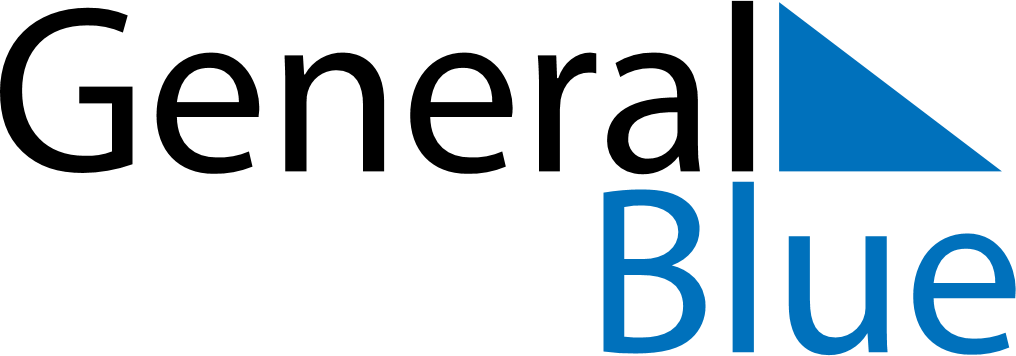 June 2024June 2024June 2024June 2024June 2024June 2024June 2024Bronnoysund, Nordland, NorwayBronnoysund, Nordland, NorwayBronnoysund, Nordland, NorwayBronnoysund, Nordland, NorwayBronnoysund, Nordland, NorwayBronnoysund, Nordland, NorwayBronnoysund, Nordland, NorwaySundayMondayMondayTuesdayWednesdayThursdayFridaySaturday1Sunrise: 2:36 AMSunset: 11:41 PMDaylight: 21 hours and 4 minutes.23345678Sunrise: 2:33 AMSunset: 11:44 PMDaylight: 21 hours and 11 minutes.Sunrise: 2:29 AMSunset: 11:48 PMDaylight: 21 hours and 18 minutes.Sunrise: 2:29 AMSunset: 11:48 PMDaylight: 21 hours and 18 minutes.Sunrise: 2:26 AMSunset: 11:52 PMDaylight: 21 hours and 26 minutes.Sunrise: 2:23 AMSunset: 11:56 PMDaylight: 21 hours and 33 minutes.Sunrise: 2:19 AMSunset: 12:00 AMDaylight: 21 hours and 40 minutes.Sunrise: 2:16 AMSunset: 12:03 AMDaylight: 21 hours and 47 minutes.Sunrise: 2:13 AMSunset: 12:07 AMDaylight: 21 hours and 54 minutes.910101112131415Sunrise: 2:10 AMSunset: 12:10 AMDaylight: 22 hours and 0 minutes.Sunrise: 2:07 AMSunset: 12:14 AMDaylight: 22 hours and 7 minutes.Sunrise: 2:07 AMSunset: 12:14 AMDaylight: 22 hours and 7 minutes.Sunrise: 2:04 AMSunset: 12:17 AMDaylight: 22 hours and 13 minutes.Sunrise: 2:01 AMSunset: 12:20 AMDaylight: 22 hours and 19 minutes.Sunrise: 1:58 AMSunset: 12:23 AMDaylight: 22 hours and 25 minutes.Sunrise: 1:56 AMSunset: 12:26 AMDaylight: 22 hours and 30 minutes.Sunrise: 1:54 AMSunset: 12:29 AMDaylight: 22 hours and 35 minutes.1617171819202122Sunrise: 1:52 AMSunset: 12:31 AMDaylight: 22 hours and 39 minutes.Sunrise: 1:50 AMSunset: 12:33 AMDaylight: 22 hours and 43 minutes.Sunrise: 1:50 AMSunset: 12:33 AMDaylight: 22 hours and 43 minutes.Sunrise: 1:49 AMSunset: 12:35 AMDaylight: 22 hours and 46 minutes.Sunrise: 1:48 AMSunset: 12:36 AMDaylight: 22 hours and 48 minutes.Sunrise: 1:47 AMSunset: 12:37 AMDaylight: 22 hours and 49 minutes.Sunrise: 1:47 AMSunset: 12:37 AMDaylight: 22 hours and 50 minutes.Sunrise: 1:48 AMSunset: 12:37 AMDaylight: 22 hours and 49 minutes.2324242526272829Sunrise: 1:49 AMSunset: 12:37 AMDaylight: 22 hours and 47 minutes.Sunrise: 1:50 AMSunset: 12:36 AMDaylight: 22 hours and 45 minutes.Sunrise: 1:50 AMSunset: 12:36 AMDaylight: 22 hours and 45 minutes.Sunrise: 1:52 AMSunset: 12:35 AMDaylight: 22 hours and 42 minutes.Sunrise: 1:54 AMSunset: 12:33 AMDaylight: 22 hours and 38 minutes.Sunrise: 1:57 AMSunset: 12:31 AMDaylight: 22 hours and 34 minutes.Sunrise: 1:59 AMSunset: 12:28 AMDaylight: 22 hours and 29 minutes.Sunrise: 2:02 AMSunset: 12:26 AMDaylight: 22 hours and 23 minutes.30Sunrise: 2:05 AMSunset: 12:23 AMDaylight: 22 hours and 17 minutes.